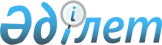 О проекте Закона Республики Казахстан "О внесении изменений и дополнений в Кодекс Республики Казахстан "О налогах и других обязательных платежах в бюджет" (Налоговый кодекс)"Постановление Правительства Республики Казахстан от 27 августа 2002 года N 947

      Правительство Республики Казахстан постановляет: 

      Внести на рассмотрение Мажилиса Парламента Республики Казахстан проект Закона Республики Казахстан "О внесении изменений и дополнений в Кодекс Республики Казахстан K010209_ "О налогах и других обязательных платежах в бюджет" (Налоговый кодекс)". 



 

        Премьер-Министр 

      Республики Казахстан 

 

                                                                   Проект 



 

                О внесении изменений и дополнений в Кодекс 

                Республики Казахстан "О налогах и других 

           обязательных платежах в бюджет" (Налоговый кодекс) 



 

      Статья 1. Внести в Кодекс Республики Казахстан от 12 июня 2001 года K010209_ "О налогах и других обязательных платежах в бюджет" (Налоговый кодекс) (Ведомости Парламента Республики Казахстан, 2001 г., N 11-12, ст. 168; 2002 г., N 6, ст. 73, 75) следующие изменения и дополнения: 

      1. В пункте 1 статьи 10: 

      в подпункте 2): 

      слова "или в доверительное управление" заменить словами ", в виде вознаграждения в соответствии с законодательным актом Республики Казахстан, регулирующим вопросы финансового лизинга"; 

      после слова "депозитам" дополнить словом "(вкладам)"; 

      подпункт 20) после слова "предприниматель," дополнить словами "частный нотариус, адвокат,". 

      2. Пункт 1 статьи 12 дополнить подпунктом 6) следующего содержания: 

      "6) представлять информацию и документы по вопросу правильности применения цен по сделкам в порядке и случаях, предусмотренных законодательством Республики Казахстан, регулирующим вопросы государственного контроля при применении трансфертных цен.". 

      3. В пункте 3 статьи 15 после слова "относятся" дополнить словами "межрегиональные налоговые комитеты,". 

      4. В пункте 1 статьи 16: 

      дополнить подпунктом 10-1) следующего содержания: 

      "10-1) привлекать к налоговым проверкам специалистов других государственных органов;"; 

      дополнить подпунктом 12) следующего содержания: 

      "12) предъявлять в суды иски о ликвидации юридического лица по основаниям, предусмотренным подпунктом 4) пункта 2 статьи 49 K941000_ Гражданского кодекса Республики Казахстан.". 

      5. Статью 21 дополнить пунктом 4 следующего содержания: 

      "4. Местные исполнительные органы обеспечивают организацию выдачи разовых талонов.". 

      6. Подпункт 1) пункта 2 статьи 31 после слова "бюджет," дополнить словами "кроме сумм текущих платежей по земельному налогу,".     7. Пункт 2 статьи 32 после слова "контроля" дополнить словами ", а также об устранении нарушений налогового законодательства".     8. В пункте 3 статьи 40 цифру "1,5" заменить цифрой "2".     9. Пункт 1 статьи 42 дополнить словами ", за исключением случаев, установленных в статье 249 настоящего Кодекса".     10. В статье 46:     1) в пункте 3 цифру "1,5" заменить цифрой "2";     2) в пункте 5:     после слова "ликвидации" дополнить словами "либо принято определение о применении реабилитационной процедуры";      дополнить словами "или определения".     11. В статье 49 слова "после применения к налогоплательщику способов обеспечения исполнения не выполненного в срок налогового обязательства" исключить.     12. В статье 68:     1) пункт 1 после слова "налогоплательщиком" дополнить словами ", налоговым агентом";     2) в пункте 2:     дополнить абзацем третьим следующего содержания:     "заявление о предполагаемой сумме индивидуального подоходного налога с физического лица - нерезидента;";     в абзаце шестом: слово "соглашений" заменить словами "международных договоров";     дополнить абзацем седьмым следующего содержания:     "реестры счетов-фактур;";     3) в пункте 3 слова "декларация, расчет" заменить словом "отчетность";     4) в пункте 4:     слова "декларации и (или) расчетах" заменить словом "отчетности";     слово "ним" заменить словом "ней".     13. В пункте 3 статьи 69:     после слов "Налоговая отчетность" дополнить словами "на бумажном носителе";     слова "руководителя и главного бухгалтера и электронной печатью юридического лица" заменить словом "налогоплательщика".     14. В пункте 2 статьи 89:     слова "уведомлением страхователем" заменить словами "уведомлением страховщиком";     после слов "по месту" дополнить словом "своей";     дополнить словами "в течение месяца, следующего за отчетным налоговым периодом, с указанием наименования и регистрационного номера налогоплательщика страхователя, а также суммы дохода".     15. В статье 94:     1) подпункт 2) пункта 1 исключить;     2) в подпункте 1) пункта 2:     слова "а также за имущество, полученное в доверительное управление," исключить;     цифру "1,5" заменить цифрой "2";     3) пункт 3 дополнить частью второй следующего содержания:  

       "По договорам долгосрочного характера (более одного года) применяемые ставка рефинансирования Национального Банка Республики Казахстан и ставка Лондонского межбанковского рынка пересматриваются ежегодно от даты заключения договора.". 

      16. Пункт 4 статьи 96 исключить. 

      17. В статье 110: 

      1) в пункте 1 группу IX "Фиксированные активы, не включенные в другие группы" дополнить подгруппой 7 следующего содержания: 

      "7 Прочие 7"; 

      2) пункт 2 после слова "эксплуатацию" дополнить словами "на территории Республики Казахстан". 

      18. Пункт 1 статьи 118 дополнить частью второй следующего содержания: 

      "По доходам, указанным в пункте 2 статьи 115 настоящего Кодекса, страховые (перестраховочные) организации представляют расчет сумм авансовых платежей в порядке, установленном в статье 126 настоящего Кодекса.". 

      19. В пункте 1 статьи 121 слова "исключительным видом деятельности которых являются" заменить словами "не менее 90 процентов совокупного годового дохода которых составляют доходы, подлежащие получению (полученные) от следующих видов деятельности". 

      20. Пункт 6 статьи 126 дополнить словами ", но не позднее 20 апреля отчетного налогового периода". 

      21. Пункты 3, 4 и 5 статьи 128 изложить в следующей редакции: 

      "3. Налогоплательщики в порядке, установленном законодательством Республики Казахстан, осуществляют уплату корпоративного подоходного налога за свои структурные подразделения в соответствующие бюджеты. 

      4. Налогоплательщики, имеющие структурные подразделения, обязаны представить расчеты сумм авансовых платежей и корпоративного подоходного налога по итогам налогового периода по структурным подразделениям юридического лица налоговому органу по месту своей регистрации одновременно при представлении расчетов сумм авансовых платежей и декларации по корпоративному подоходному налогу в порядке и форме, установленных уполномоченным государственным органом. 

      5. Налогоплательщики, имеющие структурные подразделения, обязаны уведомить соответствующие налоговые органы о суммах авансовых платежей и корпоративного подоходного налога по итогам налогового периода, подлежащих уплате за структурные подразделения, путем представления заверенного налоговым органом по месту регистрации налогоплательщика расчета в порядке и форме, установленных уполномоченным государственным органом, в течение пяти рабочих дней со дня установленного срока для представления расчета, указанного в пункте 4 настоящей статьи.". 

      22. В статье 131: 

      1) в пункте 1:      после слова "выплаты," дополнить словами "если иное не предусмотрено настоящей статьей,";     в подпункте 5):     после слова "вознаграждение," дополнить словами "кроме вознаграждения по долговым ценным бумагам,";     после слова "банкам-резидентам," дополнить союзом "и";     слова ", накопительным пенсионным фондам,", "и по долговым ценным бумагам" исключить;     подпункт 6) дополнить словами ", за исключением вознаграждения, выплачиваемого банкам-резидентам";     2) дополнить пунктом 1-1 следующего содержания:     "1-1. Не подлежат обложению у источника выплаты:     1) вознаграждения по государственным ценным бумагам;     2) инвестиционные доходы, выплачиваемые накопительным пенсионным фондам по размещенным пенсионным активам.".     23. В пункте 1 статьи 144:     1) подпункт 6) изложить в следующей редакции: 

       "6) все виды выплат военнослужащим при исполнении обязанностей воинской службы, сотрудникам органов внутренних дел и государственной противопожарной службы, которым в установленном порядке присвоено специальное звание, получаемые ими в связи с исполнением служебных обязанностей;"; 

      2) в подпункте 15) слово "единовременные" исключить; 

      3) подпункт 30) дополнить словами ", за исключением имущества, полученного индивидуальным предпринимателем, частным нотариусом, адвокатом в целях осуществления их деятельности". 

      24. В статье 147: 

      1) пункт 2 изложить в следующей редакции: 

      "2. Налоговые агенты производят уплату налога за отчетный месяц до 5 числа месяца, следующего за отчетным, по месту своего нахождения, если иное не предусмотрено настоящей статьей."; 

      2) дополнить пунктом 2-1 следующего содержания: 

      "2-1. Налоговые агенты осуществляют уплату налога по структурным подразделениям в соответствующие бюджеты в порядке, установленном законодательством Республики Казахстан.". 

      25. В подпункте 3) статьи 151 слово "имущественного" исключить. 

      26. В статье 154: 

      слова "юридическими лицами и индивидуальными предпринимателями" заменить словами "налоговыми агентами"; 

      дополнить словами ", за исключением выплат индивидуальным предпринимателям, частным нотариусам и адвокатам по доходам, связанным с их деятельностью". 

      27. Абзац третий пункта 1 статьи 161 исключить. 

      28. Пункт 3 статьи 164 изложить в следующей редакции: 

      "3. Следующие физические лица-резиденты уплачивают индивидуальный подоходный налог путем внесения авансовых платежей: 

      1) индивидуальные предприниматели, за исключением применяющих специальные налоговые режимы; 

      2) граждане иностранных государств и лица без гражданства, являющиеся резидентами и получающие доходы от работы в Республике Казахстан, не облагаемые индивидуальным подоходным налогом у источника выплаты. 

      Исчисление и уплата авансовых платежей по индивидуальному подоходному налогу, а также представление налоговой отчетности производятся в течение налогового года в соответствии со статьями 126-127 настоящего Кодекса.".     29. Подпункт 5) статьи 171 изложить в следующей редакции:     "5) лица, на которых в соответствии с законодательным актом Республики Казахстан о борьбе с коррупцией возложена обязанность по подаче декларации;".     30. Пункт 1 статьи 172 дополнить словами ", за исключением случаев, предусмотренных законодательным актом Республики Казахстан о борьбе с коррупцией".     31. В подпункте 2) статьи 178 слово "агентских," исключить.     32. В статье 183:     1) пункт 1 дополнить словами ", а также государственных ценных бумаг";     2) в пункте 2 слова "в течение десяти рабочих дней с момента получения дохода" заменить словами "в срок, установленный пунктом 4 статьи 127 настоящего Кодекса,";     3) дополнить пунктом 3 следующего содержания:     "3. Лицо, выплачивающее нерезиденту доходы от реализации ценных бумаг, за исключением доходов, не подлежащих налогообложению согласно пункту 1 настоящей статьи, обязано уведомить налоговый орган по месту регистрации эмитента о сумме выплаты в течение 10 рабочих дней с момента выплаты дохода.".     33. Пункт 3 статьи 189 после слов "самостоятельно в" дополнить словами "порядке и".     34. В статье 190:     1) пункт 2 дополнить словами ", а также государственных ценных бумаг";     2) дополнить пунктом 4 следующего содержания: 

       "4. Лицо, выплачивающее нерезиденту доходы от реализации ценных бумаг, за исключением доходов, не подлежащих налогообложению согласно пункту 2 настоящей статьи, обязано уведомить налоговый орган по месту регистрации эмитента о сумме выплаты в течение 10 рабочих дней с момента выплаты дохода.".     35. В статье 191:     1) дополнить пунктом 1-1 следующего содержания:     "1-1. Исчисление индивидуального подоходного налога физическими лицами-нерезидентами, указанными в подпункте 2) пункта 1 настоящей статьи, производится путем применения ставки, установленной пунктом 1 статьи 145 настоящего Кодекса, к сумме начисленного дохода без осуществления вычетов.";     2) в пункте 2 слова "настоящим Кодексом" заменить словами "статьями 126-127 настоящего Кодекса".     36. В пункте 1 статьи 192:     слово "тридцати" заменить словом "двадцати";     дополнить словами "или не позднее 20 января календарного года".     37. В статье 196:     1) в подпункте 2) пункта 2:     в абзаце третьем:     после слова "соотношение" дополнить словами "первоначальной (текущей)";     после слов "к общей" дополнить словами "первоначальной (текущей)";     в абзаце четвертом:     слова "размера фонда оплаты" заменить словами "суммы расходов по оплате";     слова "общему размеру фонда оплаты" заменить словами "общей сумме расходов по оплате"; 

       2) в абзаце третьем подпункта 1) пункта 4 слова "фонда оплаты труда персонала" заменить словами "расходов по оплате труда". 

      38. В статье 198: 

      1) пункт 3 дополнить частью второй следующего содержания: 

      "В случае отсутствия договора об условном банковском вкладе на день уплаты подоходного налога у источника выплаты, определяемый в соответствии со статьей 181 настоящего Кодекса, налоговый агент обязан перечислить подоходный налог у источника выплаты в государственный бюджет."; 

      2) пункт 4 изложить в следующей редакции: 

      "4. Налоговый агент обязан: 

      1) в течение 10 рабочих дней со дня подписания договора об условном банковском вкладе зарегистрировать в налоговом органе по месту своей регистрации такой договор, копия которого представляется в этот налоговый орган; 

      2) в течение 2 рабочих дней с момента перечисления подоходного налога на условный банковский вклад представить копию платежного документа в налоговый орган по месту своей регистрации."; 

      3) в части первой пункта 12: 

      слова "в течение рабочего дня с момента получения от налогового органа документов, указанных в пункте 11 настоящей статьи" заменить словами "не позднее одного операционного дня, следующего за днем получения инкассового распоряжения"; 

      слово "сумму" заменить словом "суммы"; 

      слова "с начисленными банковскими вознаграждениями" заменить словами "и начисленных банковских вознаграждений"; 

      4) дополнить пунктом 16-1 следующего содержания: 

      "16-1. Банки, на счетах которых размещены условные банковские вклады, обязаны представлять ежеквартально не позднее 15 числа месяца, следующего за отчетным кварталом, в налоговые органы по месту регистрации налоговых агентов отчет по форме, установленной уполномоченным государственным органом.". 

      39. Пункт 2 статьи 199 изложить в следующей редакции: 

      "2. Налоговый агент в момент выплаты доходов нерезиденту от эксплуатации транспортных средств в международных перевозках, одной из сторон которых является Республика Казахстан, не связанных с постоянным учреждением нерезидента, вправе применить положения соответствующего международного договора при наличии документа, подтверждающего резидентство, если такой нерезидент является окончательным получателем доходов и имеет право на применение положений международного договора. 

      Налоговый агент обязан указать в расчете по подоходному налогу у источника выплаты, представляемом в налоговый орган, суммы выплаченных (начисленных) доходов и удержанных (освобожденных от удержания) налогов в соответствии с положениями международных договоров, ставки подоходного налога и названия международных договоров. 

      При неправомерном применении положений международного договора, повлекшем неуплату или неполную уплату налога в государственный бюджет, налоговый агент несет ответственность в соответствии с законодательными актами Республики Казахстан.". 

      40. В статье 203: 

      в абзаце первом слово "Заявление" заменить словами "1. В случае применения статьи 198 настоящего Кодекса заявление"; 

      абзац четвертый подпункта 1) исключить; 

      дополнить пунктом 2 следующего содержания: 

      "2. В случае применения статьи 202 настоящего Кодекса заявление на применение положений международного договора по форме, установленной уполномоченным государственным органом, принимается налоговым органом при выполнении требований, установленных подпунктами 3) и 4) пункта 1 настоящей статьи, а также при представлении с указанным заявлением: 

      копий контрактов (договоров, соглашений) на выполнение работ (оказание услуг) или на иные цели;     копий учредительных документов юридических лиц-нерезидентов - при выполнении работ (оказании услуг).".     41. Пункт 1 статьи 207 дополнить словами ", за исключением государственных учреждений".     42. В пункте 3 статьи 208 цифру "10000" заменить цифрой "12000".     43. В пункте 3 статьи 211:     подпункт 1) дополнить словами ", на общую сумму за налоговый период не более 100 месячных расчетных показателей";      в первом предложении подпункта 2):     после слова "сборки" дополнить словами "(монтажа, установки)";     после слова "продукции" дополнить словами ", и (или) строительства объектов".     44. В абзаце пятом подпункта 4) пункта 2 статьи 215 слова "транспортных организаций" исключить.     45. Статью 216 дополнить пунктом 2-1 следующего содержания: 

       "2-1. При передаче имущества в финансовый лизинг, подлежащего получению лизингополучателем в качестве основного средства, датой совершения оборота по реализации является дата наступления срока получения лизингового платежа, в соответствии с договором финансового лизинга, но не позднее даты перечисления лизингополучателем лизинговых платежей по данному договору.". 

      46. Статью 217 дополнить пунктами 8 и 9 следующего содержания: 

      "8. При передаче имущества в финансовый лизинг, подлежащего получению лизингополучателем в качестве основного средства, размер облагаемого оборота определяется на основе размера лизингового платежа на дату совершения оборота, без включения в него суммы вознаграждения и налога на добавленную стоимость. 

      9. При оказании услуг по договору транспортной экспедиции размер облагаемого оборота у экспедитора определяется на основе его комиссионного вознаграждения.". 

      47. В части первой пункта 1 статьи 222 после слова "металлов," дополнить словами "продуктов его переработки и слябов,". 

      48. Статью 224 изложить в следующей редакции: 

      "Статья 224. Налогообложение международных перевозок 

      1. Оборот по реализации следующих услуг по международным перевозкам облагается по нулевой ставке: 

      1) транспортировка товаров, в том числе почты, экспортируемых с территории Республики Казахстан и импортируемых на территорию Республики Казахстан; 

      2) транспортировка по территории Республики Казахстан транзитных грузов; 

      3) перевозка пассажиров и багажа в международном сообщении. 

      2. Для целей пункта 1 настоящей статьи перевозка считается международной, если оформление перевозки осуществляется едиными международными перевозочными документами, а в случае перевозки экспортируемых товаров по системе магистральных трубопроводов - документами, подтверждающими передачу экспортируемых товаров покупателю либо другим лицам, осуществляющим дальнейшую доставку указанных товаров до покупателя. 

      В случае осуществления перевозки экспортируемых товаров по территории Республики Казахстан несколькими транспортными организациями, началом международной перевозки признается место начала транспортировки товаров (почты, багажа, пассажиров) транспортной организацией, осуществляющей перевозку до границы Республики Казахстан. 

      В случае осуществления перевозки импортируемых товаров (почты, багажа, пассажиров) несколькими транспортными организациями, к международной относится перевозка, осуществляемая транспортной организацией, посредством транспорта которой товары (почта, багаж, пассажиры) были ввезены на территорию Республики Казахстан.". 

      49. В статье 225: 

      подпункт 1) дополнить словами ", маркированных конвертов и открыток"; 

      дополнить подпунктами 12-1) и 12-2) следующего содержания: 

      "12-1) услуг по переработке и (или) ремонту товаров, ввезенных на таможенную территорию Республики Казахстан в таможенном режиме "Переработка товаров на таможенной территории Республики Казахстан"; 

      12-2) работ и услуг, связанных с перевозками, являющимися международными в соответствии со статьей 224 настоящего Кодекса, а именно: работ, услуг по погрузке, разгрузке, перегрузке (сливу - наливу), экспедированию товаров, в том числе почты, экспортируемых с территории Республики Казахстан, импортируемых на территорию Республики Казахстан, а также транзитных грузов; технического, аэронавигационного, аэропортового обслуживания; услуг морских портов по обслуживанию международных рейсов;". 

      50. Подпункт 10) пункта 1 статьи 234 дополнить словами "по перечню, утвержденному Правительством Республики Казахстан". 

      51. В статье 235: 

      1) подпункт 2) пункта 1 изложить в следующей редакции: 

      "2) поставщиком выставлен счет-фактура или другой документ, предоставляемый в соответствии с пунктом 2 настоящей статьи на реализованные товары (работы, услуги) на территории Республики Казахстан. Если поставщик не является плательщиком налога на добавленную стоимость в соответствии с пунктом 1 статьи 207 настоящего Кодекса, счет-фактура или другой документ, предоставляемый в соответствии с пунктом 2 настоящей статьи, выписывается с отметкой "Без НДС";"; 

      2) дополнить пунктом 1-1 следующего содержания: 

      "1-1. Расходы лизингодателя, в том числе суммы налога на добавленную стоимость, связанные с приобретением имущества, подлежащего передаче в финансовый лизинг, рассматриваются как расходы, понесенные для целей облагаемого оборота."; 

      3) в пункте 2: 

      подпункт 1) дополнить словами ", за исключением случаев, предусмотренных подпунктами 1-1) и 1-2) настоящего пункта"; 

      дополнить подпунктами 1-1) и 1-2) следующего содержания: 

      "1-1) сумма налога, подлежащего уплате недропользователям по выставленным счетам-фактурам с выделенным в них налогом на добавленную стоимость, но не более ставки, установленной пунктом 1 статьи 245 настоящего Кодекса; 

      1-2) сумма налога, подлежащего уплате по счетам-фактурам, выписанным в соответствии с пунктом 5-1 статьи 242 настоящего Кодекса, но не более суммы налога, приходящегося на размер облагаемого оборота лизингодателя, определяемого на дату совершения оборота в соответствии с пунктом 8 статьи 217 настоящего Кодекса;"; 

      4) в части первой пункта 4 слово "Налог" заменить словами "Если иное не предусмотрено пунктом 4-1 настоящей статьи налог"; 

      5) дополнить пунктом 4-1 следующего содержания: 

      "4-1. Если выписка счета-фактуры осуществлена после даты совершения оборота по реализации товаров (работ, услуг), указанных в настоящем пункте, налог на добавленную стоимость относится в зачет в том налоговом периоде, на который приходится дата выписки счета-фактуры. 

      Положение настоящего пункта применяется в отношении налога на добавленную стоимость, подлежащего уплате поставщикам следующих товаров (работ, услуг): 

      электроэнергии, воды, газа; 

      услуг связи; 

      коммунальных услуг; 

      банковских операций, облагаемых налогом на добавленную стоимость.". 

      52. Подпункт 2) пункта 1 статьи 237 дополнить абзацем вторым следующего содержания: 

      "В случае порчи, утраты основных средств налог на добавленную стоимость исключается из зачета в части стоимости, приходящейся на балансовую стоимость основных средств". 

      53. В статье 242: 

      1) пункт 3 дополнить подпунктом 8) следующего содержания: 

      "8) номер, дата и наименование документа, подтверждающего факт отгрузки товаров, выполнения работ, оказания услуг."; 

      2) в пункте 4 слова "выписывается не позднее даты совершения оборота по реализации и" исключить; 

      3) дополнить пунктами 5-1 и 5-2 следующего содержания: 

      "5-1. В счете-фактуре, выписываемом лизингодателем на передаваемый им предмет лизинга, размер облагаемого оборота указывается исходя из общей суммы всех лизинговых платежей, в соответствии с договором финансового лизинга, без включения в них суммы вознаграждения и налога на добавленную стоимость. 

      5-2. Выписка счетов-фактур на перевозку грузов для отправителей или получателей грузов осуществляется экспедитором, если указанная перевозка осуществляется в соответствии с договором транспортной экспедиции. Размер облагаемого оборота в таких счетах-фактурах указывается с учетом стоимости работ и услуг, выполненных и оказанных перевозчиками и другими поставщиками в рамках договора транспортной экспедиции. 

      Выписка счетов-фактур в соответствии с настоящим пунктом осуществляется в соответствии с правилами, установленными уполномоченным государственным органом.".     54. В пункте 3 статьи 247 слова ", в которых размер облагаемого оборота превышает 150000 тенге" исключить.     55. В пункте 1 статьи 250:     после слова "оборудования," дополнить словами "сельскохозяйственной техники,";     слова "запасных частей, ввозимых для собственных производственных нужд," заменить словами "ввозимых для собственных производственных нужд запасных частей".     56. В подпункте 1) пункта 2 статьи 251:     после слова "постоянная" дополнить словами "(не менее двух поставок в месяц в течение года)";     после слов "(работ, услуг)" дополнить словами "собственного производства". 

       57. Подпункт 1) пункта 4 статьи 252 дополнить словами ", а также поставщиков электро- и теплоэнергии, воды, газа, услуг связи". 

      58. Пункт 3 статьи 261 после слов "относимых в" дополнить словами "планируемый (но не более 50 процентов от заявленной выручки)". 

      59. Пункт 1 статьи 265 дополнить частью второй следующего содержания: 

      "К сфере оптовой реализации относится также отгрузка бензина (за исключением авиационного) и дизельного топлива структурным подразделениям для дальнейшей реализации.". 

      60. В статье 271: 

      1) пункт 1 изложить в следующей редакции: 

      "1. Если иное не предусмотрено настоящей статьей, акциз на подакцизные товары подлежит перечислению в бюджет не позднее чем: 

      1) на тринадцатый день месяца по операциям, совершенным в течение первых десяти дней налогового периода; 

      2) на двадцать третий день месяца по операциям, совершенным в течение вторых десяти дней налогового периода; 

      3) на третий день месяца, следующего за отчетным месяцем, по операциям, совершенным за оставшиеся дни налогового периода."; 

      2) пункт 4 исключить. 

      61. В пункте 4 статьи 273 слова "своей регистрации и копии расчетов - в налоговый орган по месту" исключить. 

      62. В пункте 1 статьи 315: 

      слова "(далее - налогоплательщики)" исключить; 

      подпункт 1) дополнить словами ", филиалы и представительства иностранных юридических лиц"; 

      подпункт 2) дополнить словами ", за исключением применяющих специальные налоговые режимы, кроме специального налогового режима для отдельных видов деятельности". 

      63. В пункте 3 статьи 317: 

      после слов "налоговые режимы," дополнить словами "кроме специального налогового режима для отдельных видов деятельности,"; 

      слова "частные нотариусы, адвокаты" исключить; 

      дополнить абзацем следующего содержания: 

      "Частные нотариусы, адвокаты уплачивают социальный налог в размере пяти месячных расчетных показателей за себя и двух месячных расчетных показателей за каждого работника.". 

      64. Пункт 2 статьи 321 изложить в следующей редакции: 

      "2. Плательщики осуществляют уплату социального налога за структурные подразделения в соответствующие бюджеты в порядке, установленном законодательством Республики Казахстан.". 

      65. Пункт 3 статьи 322 изложить в следующей редакции: 

      "3. Плательщики, имеющие структурные подразделения, представляют расчет социального налога по структурным подразделениям в налоговые органы по месту своей регистрации не позднее срока представления декларации по социальному налогу. Соответствующие приложения расчета социального налога по структурным подразделениям, заверенные налоговым органом по месту регистрации плательщика, представляются в налоговые органы в порядке, установленном уполномоченном государственном органом, в течение пяти рабочих дней со дня установленного срока для представления расчета.". 

      66. В статье 340: 

      1) пункт 4 дополнить частью третьей следующего содержания: 

      "При возникновении и (или) уменьшении налоговых обязательств размер текущих платежей корректируется согласно расчетам, предоставленным в соответствии с пунктом 7 настоящей статьи.";     2) в части первой пункта 7:     после слова "возникновении" дополнить словами "и (или) уменьшении";     слова "налогового обязательства" заменить словами "и (или) уменьшения налоговых обязательств".     67. В статье 347:     1) в пункте 1:     в графе "Налоговая ставка (месячный расчетный показатель)" цифру "10,0" заменить цифрой "12,0";     слова "5. Мотоциклы, мотороллеры, мотосани, маломерные суда (мощность двигателя менее 55 кВт) - 1,0" заменить словами "5. Мотоциклы, мотороллеры, мотосани, маломерные суда, мощность двигателя которых не более 55 кВт - 1,0     Мотоциклы, мощность двигателя которых превышает 55 кВт - 10,0";     2) в пункте 3:     абзац первый дополнить словами ", если иное не установлено настоящим пунктом";     дополнить частью следующего содержания:     "По легковым автомобилям и мотоциклам производства стран СНГ, у которых срок эксплуатации превышает 20 лет, поправочный коэффициент для физических лиц - 0.".     68. Пункт 4 статьи 348 исключить.     69. В подпункте 1) пункта 1 статьи 351 слова "(в том числе юридические лица - нерезиденты Республики Казахстан, осуществляющие деятельность в Республике Казахстан)" исключить.     70. В пункте 3 статьи 359 слово "месяцем" заменить словом "кварталом".     71. Пункт 2 статьи 369 дополнить частью второй следующего содержания:     "При этом на лиц, осуществляющих расчеты с бюджетом по реализации на рынках, не распространяются статьи 370, 371, 379 настоящего Кодекса.".     72. Часть вторую пункта 4 статьи 370 дополнить словами ", за исключением дохода, полученного от сдачи в аренду имущества".     73. В подпункте 3) пункта 1 статьи 374 цифру "1,0" заменить цифрой "1,5".     74. В статье 377:     1) пункты 2 и 3 изложить в следующей редакции:     "2. Доход индивидуального предпринимателя подлежит обложению по следующим ставкам:___________________________________________________________________________       Доход за квартал            !               Ставка___________________________________!_______________________________________По 1500,0 тыс. тенге                   3 процента с суммы доходаСвыше 1500,0 тыс. тенге по 3000,0      45,0 тыс. тенге + 5 процентов стыс. тенге                             суммы дохода, превышающей                                       1500,0 тыс.тенгеСвыше 3000,0 тыс. тенге                120,0 тыс. тенге + 7 процентов с                                       суммы дохода, превышающей                                        3000,0 тыс, тенге___________________________________________________________________________     3. Доход юридического лица подлежит обложению по следующим ставкам:___________________________________________________________________________       Доход за квартал            !               Ставка___________________________________!_______________________________________По 3000,0 тыс. тенге                  5 процентов с суммы доходаСвыше 3000,0 тыс. тенге по 6000,0     150,0 тыс. тенге + 7 процентов стыс. тенге                            суммы дохода, превышающей                                      3000,0 тыс.тенгеСвыше 6000,0 тыс. тенге               360,0 тыс. тенге + 9 процентов с                                      суммы дохода, превышающей                                       6000,0 тыс.тенге.__________________________________________________________________________ 

       2) в пункте 4 слова "не менее трехкратного" заменить словами "у индивидуальных предпринимателей не менее 2-кратного, юридических лиц не менее 2,5-кратного". 

      75. В пункте 1 статьи 379: 

      дополнить словами "и других обязательных платежей в бюджет"; 

      подпункт 3) изложить в следующей редакции: 

      "3) земельного налога и (или) платы за пользование земельными участками - по земельным участкам, используемым в деятельности, на которую распространяется данный специальный налоговый режим;". 

      76. В подпункте 2) пункта 2 статьи 382: 

      в абзаце первом слова "копию акта на право землепользования (договоров временного землепользования, включая договор о вторичном землепользовании), заверенную" заменить словами "копии документов, удостоверяющих право землепользования, заверенных"; 

      в абзаце втором слова "акта на право землепользования" заменить словами "правоустанавливающего документа на земельный участок". 

      77. Пункт 1 статьи 388 после слов "земельный налог," дополнить словами "плата за пользование земельными участками,". 

      78. Пункт 2 статьи 428 дополнить подпунктами 6) и 7) следующего содержания: 

      "6) на торгах фондовых бирж, осуществляющих свою деятельность в соответствии с законодательством Республики Казахстан; 

      7) с аукционов по реализации ценных бумаг.". 

      79. Главу 78 и статьи 432, 433,434, 435,436 и 437 исключить. 

      80. Подпункт 1) пункта 2 статьи 471 изложить в следующей редакции: 

      "1) лесовладельцы - за древесину, отпускаемую на корню при: 

      осуществлении рубок ухода за лесом, санитарных рубок (выборочные и сплошные), рубок, связанных с реконструкцией малоценных лесных насаждений; 

      прокладке просек, создании противопожарных разрывов, выкладке ловчих деревьев, уборке захламленности, вырубке нежелательных древесных кустарниковых пород, которые могут являться промежуточными звеньями распространения опасных болезней леса, проведении лесоустройства;". 

      81. В пункте 1 статьи 495: 

      в подпункте 1): 

      слово "кассационных" заменить словом "апелляционных"; 

      после слова "жалоб," дополнить словами "с частных жалоб на определение суда по вопросу о выдаче дубликата исполнительного листа, с заявлений о вынесении судебного приказа,"; 

      дополнить подпунктами 12) и 13) следующего содержания: 

      "12) за проставление уполномоченными Правительством Республики Казахстан государственными органами апостиля на официальных документах, совершенных в Республике Казахстан, в соответствии с международным договором, ратифицированным Республикой Казахстан; 

      13) за выдачу водительских удостоверений, свидетельств о государственной регистрации транспортных средств, государственных регистрационных номерных знаков.". 

      82. В пункте 1 статьи 496: 

      слово "кассационных" заменить словом "апелляционных"; 

      после слова "жалоб," дополнить словами "с заявлений о вынесении судебного приказа, о присоединении к апелляционной жалобе,";     в подпункте 9) слово "кассационных" заменить словом "апелляционных";     дополнить подпунктом 9-1) следующего содержания:     "9-1) с заявлений о вынесении судебного приказа - 50 процентов ставки, исчисленной исходя из оспариваемой суммы при обращении в суд с иском в порядке искового производства;".     83. В статье 500:     подпункт 7) изложить в следующей редакции:     "7) за проставление уполномоченными Правительством Республики Казахстан государственными органами апостиля на официальных документах, совершенных в Республике Казахстан, в соответствии с международным договором, ратифицированным Республикой Казахстан - 20 процентов;";     дополнить подпунктом 8) следующего содержания:     "8) за выдачу:     водительского удостоверения - 125 процентов;     свидетельства о государственной регистрации транспортных средств - 125 процентов;     государственного регистрационного номерного знака на автомобиль - 280 процентов;     государственного регистрационного номерного знака на мототранспорт, прицеп к автомобилю - 140 процентов;     государственного регистрационного номерного знака (транзитного) для перегона транспортного средства - 35 процентов.".     84. В статье 501:     в подпунктах 6) и 10) слово "кассационных" заменить словом "апелляционных";     в абзаце пятнадцатом подпункта 14) слова ", кассационной жалобам" заменить словом "жалобе".     85. В статье 507:     1) в пункте 2:      в подпункте 1):     слова "кассационной жалобы" заменить словами "апелляционной жалобы, заявления о вынесении судебного приказа,"; 

       в подпункте 2) слова "приобретении у уполномоченных органов нотариальных марок" заменить словами "регистрация совершенного нотариального действия"; 

      дополнить подпунктом 6-1) следующего содержания: 

      "6-1) за выдачу водительских удостоверений, свидетельств о государственной регистрации транспортных средств, государственных регистрационных номерных знаков - до выдачи соответствующих документов и государственных регистрационных номерных знаков;"; 

      дополнить подпунктом 11) следующего содержания: 

      "11) за проставление уполномоченными Правительством Республики Казахстан государственными органами апостиля на официальных документах, исходящих из государственных органов и нотариусов Республики Казахстан - до проставления апостиля."; 

      2) дополнить пунктом 3 следующего содержания: 

      "3. Государственная пошлина зачисляется по месту совершения юридически значимых действий и (или) выдачи документов уполномоченными на то государственными органами или должностными лицами.". 

      86. Подпункт 3) пункта 1 статьи 521 изложить в следующей редакции: 

      "3) физические лица-нерезиденты, указанные в пункте 1 статьи 191 настоящего Кодекса, - по месту пребывания в Республике Казахстан;". 

      87. Пункт 7 статьи 524 изложить в следующей редакции: 

      "7. При подаче заявления юридическое лицо-резидент, его структурное подразделение, а также юридическое лицо-нерезидент, осуществляющее деятельность в Республике Казахстан через постоянное учреждение, одновременно с заявлением о постановке на учет представляют в одном экземпляре копии заверенных в установленном порядке свидетельства о регистрации, свидетельства об учетной регистрации, карточки статистического учета, учредительных документов. 

      При подаче заявления юридическое лицо-нерезидент, осуществляющее деятельность в Республике Казахстан без образования постоянного учреждения, одновременно с заявлением о постановке на учет представляет в одном экземпляре копии: 

      1) заверенных в установленном порядке выписки из торгового реестра или сертификат об инкорпорации, или другой документ аналогичного характера, содержащий информацию: об органе, зарегистрировавшем юридическое лицо-нерезидента, регистрационном номере, дате и месте регистрации; 

      2) учредительных документов. 

      При подаче заявления юридическое лицо-нерезидент, указанное в подпункте 4) пункта 1 статьи 521 настоящего Кодекса, одновременно с заявлением о постановке на учет представляет в одном экземпляре копии: 

      1) заверенных в установленном порядке документов, подтверждающих регистрацию в соответствующем органе (внесение в реестр) Республики Казахстан недвижимого имущества, транспортного средства; 

      2) документов, подтверждающих право, предусмотренное настоящим Кодексом, в отношении объектов налогообложения (право собственности, хозяйственного ведения или оперативного управления); 

      3) выписки из торгового реестра или сертификат об инкорпорации, или другой документ аналогичного характера, содержащий информацию: об органе, зарегистрировавшем юридическое лицо-нерезидента, регистрационном номере, дате и месте регистрации; 

      4) учредительных документов. 

      Перечень документов, представляемых юридическим лицом-резидентом, его структурным подразделением, а также юридическим лицом-нерезидентом устанавливается законодательством Республики Казахстан. 

      При постановке на регистрационный учет в состав сведений о налогоплательщиках - физических лицах включаются их персональные данные: 

      1) фамилия, имя и отчество; 

      2) дата и место рождения; 

      3) адрес местожительства (места пребывания физических лиц-нерезидентов); 

      4) серия и номер свидетельства о рождении для несовершеннолетних, удостоверения личности, выданного органами внутренних дел Республики Казахстан, паспорта для нерезидентов Республики Казахстан.". 

      88. Статью 525 дополнить пунктом 1-1 следующего содержания: 

      "1-1. Исключение налогоплательщика-нерезидента, кроме указанного в части второй настоящего пункта, из Государственного реестра налогоплательщиков Республики Казахстан осуществляется при выбытии из Республики Казахстан и исполнении таким нерезидентом налоговых обязательств в Республике Казахстан. 

      Исключение налогоплательщика-нерезидента, указанного в подпункте 4) пункта 1 статьи 521 настоящего Кодекса, из Государственного реестра налогоплательщиков Республики Казахстан осуществляется в случае прекращения права, предусмотренного настоящим Кодексом, в отношении объектов налогообложения (права собственности, хозяйственного ведения или оперативного управления) и исполнении налоговых обязательств в Республике Казахстан.". 

      89. Статью 526 дополнить подпунктом 9) следующего содержания: 

      "9) представлять в налоговые органы по месту регистрации налоговых агентов отчет согласно статье 198 настоящего Кодекса по форме, установленной уполномоченным государственным органом.". 

      90. В статье 527: 

      1) в пункте 1: 

      подпункт 1) изложить в следующей редакции: 

      "1) физические лица-нерезиденты, указанные в пункте 1 статьи 191 настоящего Кодекса, по месту пребывания;"; 

      дополнить подпунктом 4) следующего содержания: 

      "4) нерезиденты, владеющие в Республике Казахстан объектами налогообложения, - по местонахождению и (или) по месту регистрации объектов налогообложения."; 

      2) в части первой пункта 2 слова "осуществляющее индивидуальную предпринимательскую деятельность в Республике Казахстан через постоянное учреждение" заменить словами "указанное в пункте 1 статьи 191 настоящего Кодекса". 

      91. Подпункт 2) пункта 1 статьи 531 после слов "производства и" дополнить словами "(или) оптовой". 

      92. В статье 533: 

      1) подпункт 2) пункта 4 дополнить словами ", исполнения банками и организациями, осуществляющими отдельные виды банковских операций, обязанностей, установленных настоящим Кодексом, а также по вопросам государственного контроля при применении трансфертных цен"; 

      2) в подпункте 3) пункта 5 после слова "лицензии" дополнить словами ", разового талона". 

      93. Подпункт 2) пункта 1 статьи 534 дополнить словами ", а также по вопросам исполнения банками и организациями, осуществляющими отдельные виды банковских операций, обязанностей, установленных настоящим Кодексом, и государственного контроля при применении трансфертных цен". 

      94. В статье 535: 

      1) дополнить пунктом 1-1 следующего содержания: 

      "1-1. Срок проведения проверки по вопросам государственного контроля при применении трансфертных цен не должен превышать ста восьмидесяти рабочих дней с момента вручения предписания, если иное не установлено настоящей статьей."; 

      2) пункт 4 дополнить частью второй следующего содержания: 

      "Течение срока налоговой проверки также приостанавливается на периоды времени между моментами отправки в иностранные государства запроса о предоставлении информации и получения по нему сведений органами налоговой службы в соответствии с международными соглашениями.". 

      95. В статье 536: 

      1) подпункт 6) пункта 1 дополнить словами ", а также иных лиц, привлекаемых к проведению проверки в соответствии с настоящим Кодексом"; 

      2) пункт 3 дополнить словами ", а также вопросы исполнения банками и организациями, осуществляющими отдельные виды банковских операций, обязанностей, установленных настоящим Кодексом, и государственного контроля при применении трансфертных цен"; 

      3) пункт 5 дополнить словами ", фамилия, имя, отчество лиц, привлекаемых к проведению проверки в соответствии с настоящим Кодексом". 

      96. В статье 546: 

      1) в абзаце третьем подпункта 2) пункта 1 "Министерством финансов Республики Казахстан" заменить словами "соответствующими уполномоченными органами";     2) в пункте 4 слова "товарных чеков в порядке, предусмотренном подпунктом 2) пункта 1 настоящей статьи" заменить словами "товарного чека по форме, утвержденной уполномоченным государственным органом".     Статья 2. Настоящий Закон вступает в силу со дня подписания и вводится в действие с 1 января 2003 года.           Президент     Республики Казахстан     (Специалисты: Мартина Н.А.,                   Пучкова О.Я.)
					© 2012. РГП на ПХВ «Институт законодательства и правовой информации Республики Казахстан» Министерства юстиции Республики Казахстан
				